Leviticus – Session 1Introduction to the book; Sacrifice (1)Why study Leviticus?Reasons to study the book:1	All scripture is God-breathed and useful for teaching, rebuking, correcting and training in righteousness (2 Tim 3:16).  2	Leviticus is to us, just as much as it was to ancient Israel, a revelation of the character of God and how we can know God 3	Leviticus is a gospel book.  4	Essential background reading for reading the NT.  Out of the 39 books of the OT, 6th most quoted.  Title Leviticus = Title from LXX (matters concerning the Levitical Priesthood)- much about the Priesthood (Aaron and descendants)- but it is just as much for and about all of IsraelHebrew Title (wayyiqra) means ‘And he called’ - it is a book about the continued theme of God’s revelation‘The Lord said to Moses…’ – well over 30 times  - most often, ‘say to the Israelites…’Setting in the Pentateuch  (the five books of Moses)Part of the great narrative of God redeeming a people for himselfFollows straight on from Exodus2nd half of Exodus – Israel camped at Sinaiclearly a sinful people (evidence: the golden calf); threatened with destructiongrace – nation preserved; tabernacle builtclimax of Exodus – glory; Moses cannot enterRead on – Lev 1:1-2 – offering – root ‘to draw near’Exodus – God’s action/God’s approach to his people: how he brought them nearLeviticus – Israel’s response/the people’s approach to God: how to stay nearStructureor more simply:1- 16	Being a Royal Priesthood with privileged access to God17-27	Being a Holy Nation with a corporate life that reflects the character of GodAnother way of seeing the structure:  (from www.thebibleproject.com)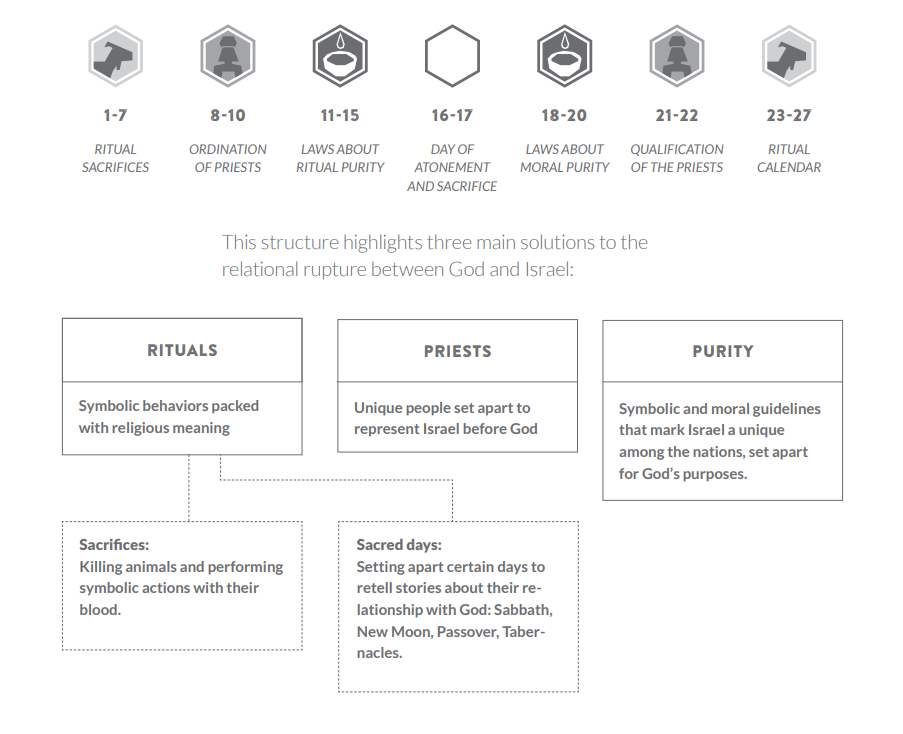 Sacrifice – a major themech 1-7 – the sacrificesch 8-10 – priests: the people who administer the sacrificesch 11-15 – uncleanness that can only be removed by sacrificech 16 – day of atonement – sacrifice is centralch 17 – treating blood as sacred because of its significance in the sacrificesch 21-22 – more about the people who administer the sacrificesch 23-24 – the ritual calendar – regular occasions when sacrifices must be madeWhy sacrifice?Elements of thanksgiving, consecration and communion  (all implied)The explicit purpose – ‘to make atonement’ (1:4)identified with sin being forgiven (4:20, 26, 31, 35; 5:10, 13, 16, 18; 6:7; 19:22)no forgiveness without the shedding of blood – Hebrews 9:22‘make atonement’ translates the Hebrew word kipperatonement entails the turning away of God’s wrath against the sinner(s) and the removal of the offence of sin(s) before a holy God through the payment of an acceptable ransom price(i) the turning away of wrath – e.g. Noah (Gen 8:20-22)Sin provokes the wrath and judgement of God (Gen 6:5-7)Man is unchanged (Gen 8:21b)God’s attitude to man reversed by the burnt offering (Gen 8:21a)the ‘soothing aroma’ of the sacrifice turns away God’s anger against sinful maninstead of a flood, a promise of preservation and provisionfellowship between God and sinful man is made possibleblessing of God is secured (Gen 9:1)(ii) the removal of the offence of sin – e.g. the annual day of atonement (ch 16)The tabernacle is polluted by the sin of the nationAtonement through sacrifice is required to remove the uncleanness (16:15-19)not merely a ritual matter Sacrifice removes the offence to a holy God created by sin(iii) atonement is achieved through the payment of an appropriate ransom price (kōper) e.g. the case of the goring bull (Ex 21:30)NegligenceDeath deservedPayment accepted (a lesser penalty)An act of grace by the offended partyDeath penalty averted(legal) Peace restoredThe means of atonement in Leviticus - 17:11For the life of a creature is in the blood, and I, I myself, have given it to you to make atonement [pay the ransom price] on the altar for your lives; it is the blood that makes atonement [ransoms] at the expense of/in place of the life.What is provided to make atonement?  Who provides it?   Chs 1-7	 Instructions concerning 5 different types of offeringWith all the detail, don’t miss the fact that this is a word of God’s gracehow sin can be atoned forhow sinners can have fellowship with a holy God and not be consumedhow that fellowship is to be celebratedthe provision that God makes5 types:Burnt OfferingGrain OfferingFellowship/Peace OfferingSin OfferingGuilt Offering1 to 3 – the regular offerings – all said to give an aroma pleasing to the Lord – a soothing aroma4 and 5 – deal with specific instances of sin all involve animal sacrifice except 21, 4 and 5 – all said to make atonementBurnt Offerings (ch 1) – the most common, most frequent and most fundamental offeringsAssumed that offerings will be brought – not told when or why – must look elsewhereFocus on the actions to be performed – nothing about words to be spokenunlikely that it was all done in silencewords of explanation; words of prayer; words of absolution from the priestSome of the psalms may have been prayers or songs to accompany the offeringsLike an extract from a prayer book where the prayers have been left out (Wenham) - we just have the rubric, i.e. the instructions for the conduct of the service.We are left to work out the symbolism of the actions – where explicit explanation is given it stands out.The setting – the tabernacle/the tent of meeting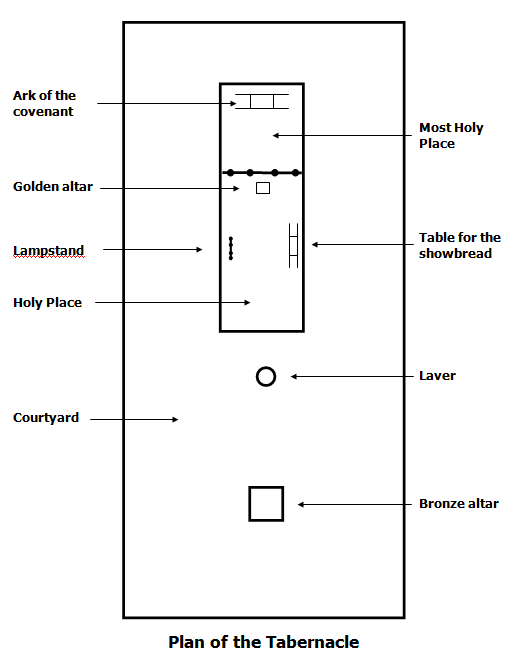 The procedure/ritualv3 – if the offering is from the herd… – must be male – therefore a bullInstructions for the worshipper…You presentYou lay your hand on the headA prayer?  Maybe a prayer of thanksgiving or confessionA response by the priest – a song?– e.g. Psalm 20You kill the animal (probably by slitting the throat)The priests splash the blood on the altarYou skin the offering and cut it into piecesThe priests arrange the pieces on the altarYou wash the internal organs and hind legsThe priest burns all of it on the altarNote:Active involvement of the worshipperOnly the holy priest approaches the altar which is considered holyThe worshipper deals with anything dirtyEverything gets burntv10 – if the offering is from the flock – sheep and goatsv 14 – if an offering of birds – a dove or a young pigeonv 16 - dealing with the crop (and feathers or contents)crop = pouch for storing undigested food – might contain unclean foodthrown onto the ash heap not burnt on the holy altarv17 – tear it open, probably  to help it burn – but it is to be offered wholeAll three offerings create a soothing aroma in the Lord’s nostrils – that’s good; satisfiedWhy three sets of instructions/options?Not all could afford a bull…Not all could afford a sheep or a goat…The poorest could bring a bird…Recognition of economic reality – no financial barriers to the worship of GodBut the implication – if you can afford a bull, bring a bull.an expensive bull – on without defectsBirds – doesn’t say without blemish – for the poor, no affordability barrierWhen were these offerings to be made?Three main occasions1. Every day  morning and evening offerings at the tabernacle – Numbers 28:1-82. Special daysSabbath – Numbers 28:9-10First day of every month – new moon festival – Numbers 28:11-155 (of the 7) Annual festivals – Numbers 28:16-29:403. For purification after more serious uncleannessafter childbirth (Lev 12)after healing from a defiling skin disease (Lev 14)after an unusual bodily discharges (Lev 15)The fire on the altar of burnt offerings was to be kept burning constantly – see Lev 6:8-13constant reminder of this need for offerings – smoke always going upevening offering to be kept on the fire all nightWhat was the burnt offering for?(i) to make atonementSignificance of laying of handsa transfer of guilt – 16:21identification – this animal is being killed instead of mev3 and v4 – full of gospel promise Sin and guilt offering – the issue is specific sins; burnt offering – the problem of sin in general “The necessity of the atonement is not so much for what we have done or failed to do, but for what we are – we are sinners by nature and disposition as well as practice”The fire constantly burning – our God is a consuming fire; his holiness threatens to consume us because of our sinfulnessGod is holy – the theme of the book – holy people; priests; clothes; utensils; placeAnimal after animal had to be slaughtered – the wages of sin is death(ii) to proclaim the gospelThere is a way of atonement – God has provided that wayFull of promise – but ultimately powerless in themselves to deal once and for all with sin – Heb 10:1-14Christ comes, not a dumb animal – but a human being, offering a will fully submit to GodEph 5:2 Eph 4:32What else did the burnt offering teach?(i) the cost of our atonement in Christ – 1 Peter 1:18-19(ii) our worship of God should cost us somethingRomans 12:1Therefore, I urge you, brothers and sisters, in view of God’s mercy, to offer your bodies as a living sacrifice, holy and pleasing to God – this is your true and proper worship.Questions for reflectionHow do you feel when you read Lev 1:4 and consider the fulfilment of these words In Christ?How are you tempted to make defective offerings to God?  How have you been challenged by the costliness of the burnt offering?How are you encouraged by the provision in the law for the poor to offer just a dove or a young pigeon?ChaptersContents1-7Instructions for Sacrifice8-10Institution of the Priesthood11-16Regulations concerning Uncleanness and its Treatment17-27Commandments for Holy Living